「まとめテスト」の結果（L1 ～ L8）番号	名前・今回の得点のところ（交点）に●を書く。次に、前回の点●と今回の点●をつないで、折れ線グラフにする。・次回の目標点のところ（交点）に▲を書く。そして、前回の目標点▲と次回の目標点▲をつないで、折れ線  グラフにする。実際の得点、目標点のグラフは、色とか線（実践・点線）などで区別できるようにする。「まとめテスト」の結果（L9 ～ L20）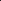 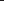 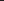 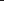 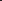 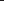 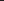 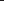 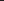 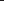 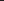 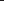 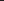 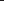 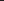 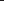 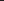 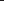 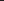 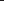 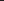 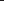 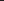 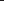 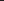 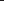 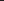 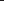 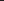 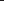 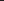 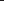 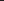 番号	名前・今回の得点のところ（交点）に●を書く。次に、前回の点●と今回の点●をつないで、折れ線グラフにする。・次回の目標点のところ（交点）に▲を書く。そして、前回の目標点▲と次回の目標点▲をつないで、折れ線  グラフにする。実際の得点、目標点のグラフは、色とか線（実践・点線）などで区別できるようにする。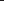 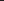 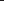 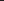 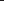 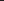 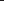 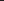 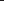 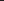 番号	名前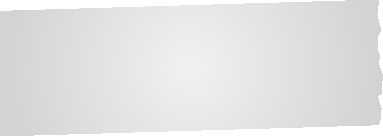 自己分析「まとめテスト」の結果についての自己分析今回のテストで私が間違った項目（✓）と間違いの数今回のテストでは主に次の項目について間違った：a.b.c.今回，間違った項目は次の方法でマスターすればいいと思う：今回の点数について：今回	点だったのは，私が   	 	  からだと思う。私の希望この授業に対する期待（例：「私はこの授業に	を期待している」）この授業の教師に対する期待（例：「私は先生に	を期待している」）この授業を受講している自分自身に対する期待（例：「私は自分自身に	を期待している」）番号	名前自己分析「まとめテスト」の結果についての自己分析今回のテストで私が間違った項目（✓）と間違いの数今回のテストでは主に次の項目について間違った：a.b.c.今回，間違った項目は次の方法でマスターすればいいと思う：今回の点数について：今回	点だったのは，私が   	 	  からだと思う。目標設定（1）私にとってのフランス語学習私にとってのフランス語（英語以外の外国語）を学習することの重要性（例：「私は将来 ……… したいと思っているので，私にとってフランス語（英語以外の外国語）を学習することは重要である」）私にとってのフランス語の文法を学習することの重要性（例：「私はフランス語で ……… ができるようになりたいと思っているので，私にとってフランス語の文法を学習することは重要である」）番号	名前自己分析「まとめテスト」の結果についての自己分析今回のテストで私が間違った項目（✓）と間違いの数今回のテストでは主に次の項目について間違った：a.b.c.今回，間違った項目は次の方法でマスターすればいいと思う：今回の点数について：今回	点だったのは，私が   	 	  からだと思う。目標設定（2）私の到達目標私のフランス語学習の到達目標（例：「私は 1 年後にはフランス語で ……… できるようになりたいと思っている」）目標を達成するための私の役割（例：「私は 1」に書いた目標を達成するために ……… をしようと思っている（私には……… ができる）」）番号	名前自己分析「まとめテスト」の結果についての自己分析今回のテストで私が間違った項目（✓）と間違いの数今回のテストでは主に次の項目について間違った：a.b.c.今回，間違った項目は次の方法でマスターすればいいと思う：今回の点数について：今回	点だったのは，私が   	 	  からだと思う。外国語学習について私の英語力について（例：「私は英語の ……… は得意だけれど，………は不得意だ」）得意になった理由（例：「私が英語の ……… が得意になったのは，～をしたからだ / ～力があったからだと思う）」）不得意だった理由（例：「私が英語の ……… が不得意だったのは，～をしなかったからだ / ～力が不足していたからだと思う」）番号	名前自己分析「まとめテスト」の結果についての自己分析今回のテストで私が間違った項目（✓）と間違いの数今回のテストでは主に次の項目について間違った：a.b.c.今回，間違った項目は次の方法でマスターすればいいと思う：今回の点数について：今回	点だったのは，私が   	 	  からだと思う。フランス語学習についてフランス語のやさしいところ（例：「英語にくらべてフランス語の ……… はやさしいと思う」）フランス語のむずかしいところ（例：「英語にくらべてフランス語の ……… はむずかしいと思う」）むずかしいところの克服の仕方（例：「（フランス語のむずかしいところ）は ……… をすれば克服できると思う」）番号	名前自己分析「まとめテスト」の結果についての自己分析今回のテストで私が間違った項目（✓）と間違いの数今回のテストでは主に次の項目について間違った：a.b.c.今回，間違った項目は次の方法でマスターすればいいと思う：今回の点数について：今回	点だったのは，私が   	 	  からだと思う。英語とフランス語学習についての私の考え（1）私は英語とフランス語の学習について ……… だと思う。それぞれの言語について選択肢 1 ～ 6 より最も当てはまるものを一つ選んで数字に○をつける。英語（フランス語）を学習するのは楽しい。英語： 1 まったくそう思わない   2 そう思わない   3 あまりそう思わない   4 少しそう思う   5 そう思う   6 強くそう思う仏語： 1 まったくそう思わない   2 そう思わない   3 あまりそう思わない   4 少しそう思う   5 そう思う   6 強くそう思う英語（フランス語）をマスターするために努力することは私にとって価値のあることだ。英語： 1 まったくそう思わない   2 そう思わない   3 あまりそう思わない   4 少しそう思う   5 そう思う   6 強くそう思う仏語： 1 まったくそう思わない   2 そう思わない   3 あまりそう思わない   4 少しそう思う   5 そう思う   6 強くそう思う英語（フランス語）ができるようになることは，卒業後，私のしたいことをするのに役に立つ。英語： 1 まったくそう思わない   2 そう思わない   3 あまりそう思わない   4 少しそう思う   5 そう思う   6 強くそう思う仏語： 1 まったくそう思わない   2 そう思わない   3 あまりそう思わない   4 少しそう思う   5 そう思う   6 強くそう思う私にとって英語（フランス語）はむずかしい。英語： 1 まったくそう思わない   2 そう思わない   3 あまりそう思わない   4 少しそう思う   5 そう思う   6 強くそう思う仏語： 1 まったくそう思わない   2 そう思わない   3 あまりそう思わない   4 少しそう思う   5 そう思う   6 強くそう思う英語（フランス語）の授業で，私がいい成績をとるにはかなり努力しなければならない。英語： 1 まったくそう思わない   2 そう思わない   3 あまりそう思わない   4 少しそう思う   5 そう思う   6 強くそう思う仏語： 1 まったくそう思わない   2 そう思わない   3 あまりそう思わない   4 少しそう思う   5 そう思う   6 強くそう思うさまざまな場面で英語（フランス語）がうまく使えるようになることは私にとって重要なことだ。英語： 1 そう思わない	2 あまりそう思わない	3 どちらとも言えない	4 少しそう思う	5 そう思う仏語： 1 そう思わない	2 あまりそう思わない	3 どちらとも言えない	4 少しそう思う	5 そう思う英語（フランス語）を学習するのが好きだ。英語： 1 まったくそう思わない   2 そう思わない   3 あまりそう思わない   4 少しそう思う   5 そう思う   6 強くそう思う仏語： 1 まったくそう思わない   2 そう思わない   3 あまりそう思わない   4 少しそう思う   5 そう思う   6 強くそう思う英語（フランス語）的な物の見方ができるような人になることは私にとって大事である。英語： 1 まったくそう思わない   2 そう思わない   3 あまりそう思わない   4 少しそう思う   5 そう思う   6 強くそう思う仏語： 1 まったくそう思わない   2 そう思わない   3 あまりそう思わない   4 少しそう思う   5 そう思う   6 強くそう思う英語（フランス語）の授業で学んでいることは，就職してから役に立つだろうと思う。英語： 1 まったくそう思わない   2 そう思わない   3 あまりそう思わない   4 少しそう思う   5 そう思う   6 強くそう思う仏語： 1 まったくそう思わない   2 そう思わない   3 あまりそう思わない   4 少しそう思う   5 そう思う   6 強くそう思う番号	名前自己分析「まとめテスト」の結果についての自己分析今回のテストで私が間違った項目（✓）と間違いの数今回のテストでは主に次の項目について間違った：a.b.c.今回，間違った項目は次の方法でマスターすればいいと思う：今回の点数について：今回	点だったのは，私が   	 	  からだと思う。英語とフランス語学習についての私の考え（2）私は英語とフランス語の学習について ……… だと思う。それぞれの言語について選択肢 1 ～ 6 より最も当てはまるものを一つ選んで数字に○をつける。9 英語（フランス語）の授業で学んでいることは，就職してから役に立つだろうと思う。英語： 1 まったくそう思わない   2 そう思わない   3 あまりそう思わない   4 少しそう思う   5 そう思う   6 強くそう思う仏語： 1 まったくそう思わない   2 そう思わない   3 あまりそう思わない   4 少しそう思う   5 そう思う   6 強くそう思う⓾ 英語（フランス語）ができるようになるために，私は他の楽しいことをあきらめることができる。英語： 1 まったくそう思わない   2 そう思わない   3 あまりそう思わない   4 少しそう思う   5 そう思う   6 強くそう思う仏語： 1 まったくそう思わない   2 そう思わない   3 あまりそう思わない   4 少しそう思う   5 そう思う   6 強くそう思う⓫ 英語（フランス語）の授業でいい成績をとることは，私にとって重要である。英語： 1 まったくそう思わない   2 そう思わない   3 あまりそう思わない   4 少しそう思う   5 そう思う   6 強くそう思う仏語： 1 まったくそう思わない   2 そう思わない   3 あまりそう思わない   4 少しそう思う   5 そう思う   6 強くそう思う⓬ 英語（フランス語）を学習するのは，いろいろな意味で私の重荷になっている。英語： 1 まったくそう思わない   2 そう思わない   3 あまりそう思わない   4 少しそう思う   5 そう思う   6 強くそう思う仏語： 1 まったくそう思わない   2 そう思わない   3 あまりそう思わない   4 少しそう思う   5 そう思う   6 強くそう思う⓭ 前期に英語（フランス語）の授業で学習したことはマスターしていると思う。英語： 1 まったくそう思わない   2 そう思わない   3 あまりそう思わない   4 少しそう思う   5 そう思う   6 強くそう思う仏語： 1 まったくそう思わない   2 そう思わない   3 あまりそう思わない   4 少しそう思う   5 そう思う   6 強くそう思う⓮ 他のクラスメイトと比べて，私は英語（フランス語）ができるほうだと思う。英語： 1 まったくそう思わない   2 そう思わない   3 あまりそう思わない   4 少しそう思う   5 そう思う   6 強くそう思う仏語： 1 まったくそう思わない   2 そう思わない   3 あまりそう思わない   4 少しそう思う   5 そう思う   6 強くそう思う⓯ 英語（フランス語）の前期試験でいい成績をとれると思う。英語： 1 まったくそう思わない   2 そう思わない   3 あまりそう思わない   4 少しそう思う   5 そう思う   6 強くそう思う仏語： 1 まったくそう思わない   2 そう思わない   3 あまりそう思わない   4 少しそう思う   5 そう思う   6 強くそう思う⓰ 私は英語（フランス語）ができるようになりたい。英語： 1 まったくそう思わない   2 そう思わない   3 あまりそう思わない   4 少しそう思う   5 そう思う   6 強くそう思う仏語： 1 まったくそう思わない   2 そう思わない   3 あまりそう思わない   4 少しそう思う   5 そう思う   6 強くそう思う⓱ 私は私の英語（フランス語）学習の目標を達成できると思う。英語： 1 まったくそう思わない   2 そう思わない   3 あまりそう思わない   4 少しそう思う   5 そう思う   6 強くそう思う仏語： 1 まったくそう思わない   2 そう思わない   3 あまりそう思わない   4 少しそう思う   5 そう思う   6 強くそう思う⓲ 英語（フランス語）をマスターできると思う。英語： 1 まったくそう思わない   2 そう思わない   3 あまりそう思わない   4 少しそう思う   5 そう思う   6 強くそう思う仏語： 1 まったくそう思わない   2 そう思わない   3 あまりそう思わない   4 少しそう思う   5 そう思う   6 強くそう思う番号	名前自己分析「まとめテスト」の結果についての自己分析今回のテストで私が間違った項目（✓）と間違いの数今回のテストでは主に次の項目について間違った：a.b.c.今回，間違った項目は次の方法でマスターすればいいと思う：今回の点数について：今回	点だったのは，私が   	 	  からだと思う。前期試験にそなえてここ（Leçon 8）までに，次の文法項目を学習しました。⓵ 名 詞1）名詞の性，数，男性形と女性形⓶ 冠 詞1）不定冠詞，定冠詞，部分冠詞 2）否定文の冠詞 3）前置詞と定冠詞の縮約⓷ 代名詞1）主語人称代名詞 2）強勢形人称代名詞 3）指示代名詞 4）関係代名詞⓸ 形容詞1）形容詞の性，数，位置 2）所有形容詞 3）指示形容詞 4）疑問形容詞⓹ 動 詞1）ER / IR 規則動詞の活用形 2）être / avoir / devoir / mettre / pouvoir / faire/ venir / aller / prendre の活用形 3）代名動詞⓺ 文1）疑問文 2）否定文 3）非人称構文 4）比較級，最上級上の文法項目のなかで私がまだ十分にマスターしていない項目を 3 つあげて，そのマスターの仕方を自分なりに考えると次のようになると思う。ⓐ 私はまだ	を十分にマスターしていないと思う。ⓑ マスターの仕方（例：「まず…をして、次に…して、最後に…をすればいいと思う」）ⓐ 私はまだを十分にマスターしていないと思う。ⓑ マスターの仕方（例：「まず…をして、次に…して、最後に…をすればいいと思う」）ⓐ 私はまだを十分にマスターしていないと思う。ⓑ マスターの仕方（例：「まず…をして、次に…して、最後に…をすればいいと思う」）番号	名前自己分析「まとめテスト」の結果についての自己分析今回のテストで私が間違った項目（✓）と間違いの数今回のテストでは主に次の項目について間違った：a.b.c.今回，間違った項目は次の方法でマスターすればいいと思う：今回の点数について：今回	点だったのは，私が   	 	  からだと思う。前期試験の結果について前期期末試験の結果について（番号に○をつける）私はどちらかというと満足している。私はどちらかというと満足していない。私が今回のテスト結果に満足できた理由，あるいは満足できなかった理由について1 と回答した人 →私がどちらかというと満足できる結果が得られたのは，（番号に○をつける）a 私に能力があるからだ。1 まったくそう思わない 2 そう思わない 3 あまりそう思わない 4 少しそう思う 5 そう思う 6 強くそう思うb 私が努力したからだ。1 まったくそう思わない 2 そう思わない 3 あまりそう思わない 4 少しそう思う 5 そう思う 6 強くそう思うc テストがやさしかったからだ。1 まったくそう思わない 2 そう思わない 3 あまりそう思わない 4 少しそう思う 5 そう思う 6 強くそう思うd 運がよかったからだ。1 まったくそう思わない 2 そう思わない 3 あまりそう思わない 4 少しそう思う 5 そう思う 6 強くそう思うe 教材がよかったからだ。1 まったくそう思わない 2 そう思わない 3 あまりそう思わない 4 少しそう思う 5 そう思う 6 強くそう思うf その他の理由（	）2 と回答した人 →私がどちらかというと満足できる結果が得られなかったのは，a 私に能力がないからだ。1 まったくそう思わない 2 そう思わない 3 あまりそう思わない 4 少しそう思う 5 そう思う 6 強くそう思うb 私が努力しなかったからだ。1 まったくそう思わない 2 そう思わない 3 あまりそう思わない 4 少しそう思う 5 そう思う 6 強くそう思うc テストがむずかしかったからだ。1 まったくそう思わない 2 そう思わない 3 あまりそう思わない 4 少しそう思う 5 そう思う 6 強くそう思うd 運が悪かったからだ。1 まったくそう思わない 2 そう思わない 3 あまりそう思わない 4 少しそう思う 5 そう思う 6 強くそう思うe 教材が悪かったからだ。1 まったくそう思わない 2 そう思わない 3 あまりそう思わない 4 少しそう思う 5 そう思う 6 強くそう思うf その他の理由（	）番号	名前自己分析「まとめテスト」の結果についての自己分析今回のテストで私が間違った項目（✓）と間違いの数今回のテストでは主に次の項目について間違った：a.b.c.今回，間違った項目は次の方法でマスターすればいいと思う：今回の点数について：今回	点だったのは，私が   	 	  からだと思う。 a good language learner 私のイメージする good language learner（例：「私は …… のような人を good language learner だと思う」）私は good language learner かな？（番号に○をつける）1 まったくそう思わない	2 そう思わない	3 あまりそう思わない	4 少しそう思う	5 そう思う	6 強くそう思う私が 2 の質問に上のように回答した理由私がもっと good language learner になるには？（例：私も …… をすれば，（さらに）good language learner になれると思う。）番号	名前自己分析「まとめテスト」の結果についての自己分析今回のテストで私が間違った項目（✓）と間違いの数今回のテストでは主に次の項目について間違った：a.b.c.今回，間違った項目は次の方法でマスターすればいいと思う：今回の点数について：今回	点だったのは，私が   	 	  からだと思う。 intercultural communication 能力私の理解する intercultural communication 能力（例 「: 私は、intercultural communication 能力とは …… ができることだと思う」）フランス語学習は intercultural communication 能力を身につけるのに役立つかな？（番号に○をつける）1 まったくそう思わない	2 そう思わない	3 あまりそう思わない	4 少しそう思う	5 そう思う	6 強くそう思う2 の質問について，上のように回答した理由フランス語学習を通じて intercultural communication 能力を身につけるには？（例：「私も …… をすれば，（さらに）intercultural communication 能力が身につくと思う」）番号	名前自己分析「まとめテスト」の結果についての自己分析今回のテストで私が間違った項目（✓）と間違いの数今回のテストでは主に次の項目について間違った：a.b.c.今回，間違った項目は次の方法でマスターすればいいと思う：今回の点数について：今回	点だったのは，私が   	 	  からだと思う。授業時間外に自律学習することについて1 他にしたいことがあるので，授業時間外にフランス語の勉強をするのはつらい。（番号に○をつける）まったくそう思わない	2 そう思わない	3 あまりそう思わない	4 少しそう思う	5 そう思う	6 強くそう思う教師のいないところで，勉強するのは不安だ。（番号に○をつける）1 まったくそう思わない	2 そう思わない	3 あまりそう思わない	4 少しそう思う	5 そう思う	6 強くそう思う3 教師の説明なしに，ネット教材の解説だけで文法を理解するのにかなり苦労する。（番号に○をつける）1 まったくそう思わない	2 そう思わない	3 あまりそう思わない	4 少しそう思う	5 そう思う	6 強くそう思う4 上の 1 から 3 までの回答についての自己分析（例：「私が … と回答したのは，… だからだと思う」）についてについてについて番号	名前自己分析「まとめテスト」の結果についての自己分析今回のテストで私が間違った項目（✓）と間違いの数今回のテストでは主に次の項目について間違った：a.b.c.今回，間違った項目は次の方法でマスターすればいいと思う：今回の点数について：今回	点だったのは，私が   	 	  からだと思う。 Time Management 1 私はこのフランス語学習のために必要な時間は授業外でも十分に確保していると思う。（番号に○をつける）まったくそう思わない	2 そう思わない	3 あまりそう思わない	4 少しそう思う	5 そう思う	6 強くそう思う1 について，上のように評価した理由（現状分析）3（ａかⓑのどちらかを選ぶ）ａ 私がフランス語学習に十分な時間を確保していると自己評価した理由：（例：「私がフランス語学習に十分な時間をさいているのは、……… だからだ」）ⓑ 私がフランス語学習に十分な時間を確保していないと自己評価した理由（例：「私がフランス語学習に十分な時間をさいていないのは、……… だからだ」）番号	名前自己分析「まとめテスト」の結果についての自己分析今回のテストで私が間違った項目（✓）と間違いの数今回のテストでは主に次の項目について間違った：a.b.c.今回，間違った項目は次の方法でマスターすればいいと思う：今回の点数について：今回	点だったのは，私が   	 	  からだと思う。英語を学習する理由英語を勉強する一般的な理由みんなは次のような理由で英語を勉強していると思う。私が英語を勉強している理由「あなたはなぜ英語を勉強しているのですか」とたずねられたら，私は次のように答えると思う。番号	名前自己分析「まとめテスト」の結果についての自己分析今回のテストで私が間違った項目（✓）と間違いの数今回のテストでは主に次の項目について間違った：a.b.c.今回，間違った項目は次の方法でマスターすればいいと思う：今回の点数について：今回	点だったのは，私が   	 	  からだと思う。英語以外の外国語を学習する理由英語以外の外国語を勉強する一般的な理由みんなは次のような理由で英語以外の外国語を勉強していると思う。私がフランス語を勉強している理由「あなたはなぜフランス語を勉強しているのですか」とたずねられたら，私は次のように答えると思う。番号	名前自己分析「まとめテスト」の結果についての自己分析今回のテストで私が間違った項目（✓）と間違いの数今回のテストでは主に次の項目について間違った：a.b.c.今回，間違った項目は次の方法でマスターすればいいと思う：今回の点数について：今回	点だったのは，私が   	 	  からだと思う。英語とフランス語学習についての私の考え（1）私は英語とフランス語の学習について ……… だと思う。それぞれの言語について選択肢 1 ～ 6 より最も当てはまるものを一つ選んで数字に○をつける。英語（フランス語）を学習するのは楽しい。英語： 1 まったくそう思わない   2 そう思わない   3 あまりそう思わない   4 少しそう思う   5 そう思う   6 強くそう思う仏語： 1 まったくそう思わない   2 そう思わない   3 あまりそう思わない   4 少しそう思う   5 そう思う   6 強くそう思う英語（フランス語）をマスターするために努力することは私にとって価値のあることだ。英語： 1 まったくそう思わない   2 そう思わない   3 あまりそう思わない   4 少しそう思う   5 そう思う   6 強くそう思う仏語： 1 まったくそう思わない   2 そう思わない   3 あまりそう思わない   4 少しそう思う   5 そう思う   6 強くそう思う英語（フランス語）ができるようになることは，卒業後，私のしたいことをするのに役に立つ。英語： 1 まったくそう思わない   2 そう思わない   3 あまりそう思わない   4 少しそう思う   5 そう思う   6 強くそう思う仏語： 1 まったくそう思わない   2 そう思わない   3 あまりそう思わない   4 少しそう思う   5 そう思う   6 強くそう思う私にとって英語（フランス語）はむずかしい。英語： 1 まったくそう思わない   2 そう思わない   3 あまりそう思わない   4 少しそう思う   5 そう思う   6 強くそう思う仏語： 1 まったくそう思わない   2 そう思わない   3 あまりそう思わない   4 少しそう思う   5 そう思う   6 強くそう思う英語（フランス語）の授業で，私がいい成績をとるにはかなり努力しなければならない。英語： 1 まったくそう思わない   2 そう思わない   3 あまりそう思わない   4 少しそう思う   5 そう思う   6 強くそう思う仏語： 1 まったくそう思わない   2 そう思わない   3 あまりそう思わない   4 少しそう思う   5 そう思う   6 強くそう思うさまざまな場面で英語（フランス語）がうまく使えるようになることは私にとって重要なことだ。英語： 1 そう思わない	2 あまりそう思わない	3 どちらとも言えない	4 少しそう思う	5 そう思う仏語： 1 そう思わない	2 あまりそう思わない	3 どちらとも言えない	4 少しそう思う	5 そう思う英語（フランス語）を学習するのが好きだ。英語： 1 まったくそう思わない   2 そう思わない   3 あまりそう思わない   4 少しそう思う   5 そう思う   6 強くそう思う仏語： 1 まったくそう思わない   2 そう思わない   3 あまりそう思わない   4 少しそう思う   5 そう思う   6 強くそう思う英語（フランス語）的な物の見方ができるような人になることは私にとって大事である。英語： 1 まったくそう思わない   2 そう思わない   3 あまりそう思わない   4 少しそう思う   5 そう思う   6 強くそう思う仏語： 1 まったくそう思わない   2 そう思わない   3 あまりそう思わない   4 少しそう思う   5 そう思う   6 強くそう思う英語（フランス語）の授業で学んでいることは，就職してから役に立つだろうと思う。英語： 1 まったくそう思わない   2 そう思わない   3 あまりそう思わない   4 少しそう思う   5 そう思う   6 強くそう思う仏語： 1 まったくそう思わない   2 そう思わない   3 あまりそう思わない   4 少しそう思う   5 そう思う   6 強くそう思う番号	名前自己分析「まとめテスト」の結果についての自己分析今回のテストで私が間違った項目（✓）と間違いの数今回のテストでは主に次の項目について間違った：a.b.c.今回，間違った項目は次の方法でマスターすればいいと思う：今回の点数について：今回	点だったのは，私が   	 	  からだと思う。英語とフランス語学習についての私の考え（2）私は英語とフランス語の学習について ……… だと思う。それぞれの言語について選択肢 1 ～ 6 より最も当てはまるものを一つ選んで数字に○をつける。9 英語（フランス語）の授業で学んでいることは，就職してから役に立つだろうと思う。英語： 1 まったくそう思わない   2 そう思わない   3 あまりそう思わない   4 少しそう思う   5 そう思う   6 強くそう思う仏語： 1 まったくそう思わない   2 そう思わない   3 あまりそう思わない   4 少しそう思う   5 そう思う   6 強くそう思う⓾ 英語（フランス語）ができるようになるために，私は他の楽しいことをあきらめることができる。英語： 1 まったくそう思わない   2 そう思わない   3 あまりそう思わない   4 少しそう思う   5 そう思う   6 強くそう思う仏語： 1 まったくそう思わない   2 そう思わない   3 あまりそう思わない   4 少しそう思う   5 そう思う   6 強くそう思う⓫ 英語（フランス語）の授業でいい成績をとることは，私にとって重要である。英語： 1 まったくそう思わない   2 そう思わない   3 あまりそう思わない   4 少しそう思う   5 そう思う   6 強くそう思う仏語： 1 まったくそう思わない   2 そう思わない   3 あまりそう思わない   4 少しそう思う   5 そう思う   6 強くそう思う⓬ 英語（フランス語）を学習するのは，いろいろな意味で私の重荷になっている。英語： 1 まったくそう思わない   2 そう思わない   3 あまりそう思わない   4 少しそう思う   5 そう思う   6 強くそう思う仏語： 1 まったくそう思わない   2 そう思わない   3 あまりそう思わない   4 少しそう思う   5 そう思う   6 強くそう思う⓭ 前期に英語（フランス語）の授業で学習したことはマスターしていると思う。英語： 1 まったくそう思わない   2 そう思わない   3 あまりそう思わない   4 少しそう思う   5 そう思う   6 強くそう思う仏語： 1 まったくそう思わない   2 そう思わない   3 あまりそう思わない   4 少しそう思う   5 そう思う   6 強くそう思う⓮ 他のクラスメイトと比べて，私は英語（フランス語）ができるほうだと思う。英語： 1 まったくそう思わない   2 そう思わない   3 あまりそう思わない   4 少しそう思う   5 そう思う   6 強くそう思う仏語： 1 まったくそう思わない   2 そう思わない   3 あまりそう思わない   4 少しそう思う   5 そう思う   6 強くそう思う⓯ 英語（フランス語）の前期試験でいい成績をとれると思う。英語： 1 まったくそう思わない   2 そう思わない   3 あまりそう思わない   4 少しそう思う   5 そう思う   6 強くそう思う仏語： 1 まったくそう思わない   2 そう思わない   3 あまりそう思わない   4 少しそう思う   5 そう思う   6 強くそう思う⓰ 私は英語（フランス語）ができるようになりたい。英語： 1 まったくそう思わない   2 そう思わない   3 あまりそう思わない   4 少しそう思う   5 そう思う   6 強くそう思う仏語： 1 まったくそう思わない   2 そう思わない   3 あまりそう思わない   4 少しそう思う   5 そう思う   6 強くそう思う⓱ 私は私の英語（フランス語）学習の目標を達成できると思う。英語： 1 まったくそう思わない   2 そう思わない   3 あまりそう思わない   4 少しそう思う   5 そう思う   6 強くそう思う仏語： 1 まったくそう思わない   2 そう思わない   3 あまりそう思わない   4 少しそう思う   5 そう思う   6 強くそう思う⓲ 英語（フランス語）をマスターできると思う。英語： 1 まったくそう思わない   2 そう思わない   3 あまりそう思わない   4 少しそう思う   5 そう思う   6 強くそう思う仏語： 1 まったくそう思わない   2 そう思わない   3 あまりそう思わない   4 少しそう思う   5 そう思う   6 強くそう思う番号	名前自己分析「まとめテスト」の結果についての自己分析今回のテストで私が間違った項目（✓）と間違いの数今回のテストでは主に次の項目について間違った：a.b.c.今回，間違った項目は次の方法でマスターすればいいと思う：今回の点数について：今回	点だったのは，私が   	 	  からだと思う。Portfolio 2 「まとめテスト」と自己評価についてこれまでおこなってきた「まとめテスト」について，その取り組みをふりかえってみましょう。（番号に○をつける）1 私は「まとめテスト」を受けている。2「まとめテスト」を受けたときは，「まとめテスト」の自己採点をしている。3「まとめテスト」を自己採点することにより，その課の文法事項に対する自分の理解度がよくわかった。1 まったくそう思わない	2 そう思わない	3 あまりそう思わない	4 少しそう思う	5 そう思う	6 強くそう思う4 自己採点するときは，間違ったところは訂正している。5「まとめテスト」を受けたときは，自分の間違いを自己分析している。6「まとめテスト」で間違ったところを自分で分析することにより，自分の弱点がよくわかった。1 まったくそう思わない	2 そう思わない	3 あまりそう思わない	4 少しそう思う	5 そう思う	6 強くそう思う7「まとめテスト」を受けたときは，自分の得点を「まとめテストの結果」の用紙に書いている。8「まとめテスト」を受けたときは，次回の目標点を「まとめテストの結果」の用紙に書いている。9「まとめテスト」の結果を折れ線グラフにすることにより，自分の理解度や努力の程度の変化がよくわる。1 まったくそう思わない	2 そう思わない	3 あまりそう思わない	4 少しそう思う	5 そう思う	6 強くそう思う⓾ 私の「まとめテスト」の取り組みについて，その「熱心度」を 5 段階で評価すると … だと思う。不 熱 心 ←  1	2	3	4	5 → 熱 心番号	名前自己分析「まとめテスト」の結果についての自己分析今回のテストで私が間違った項目（✓）と間違いの数今回のテストでは主に次の項目について間違った：a.b.c.今回，間違った項目は次の方法でマスターすればいいと思う：今回の点数について：今回	点だったのは，私が   	 	  からだと思う。後期のフランス語学習と後期試験についてまず後期のフランス語学習をふりかえってみましょう。次に後期試験について考えてみましょう。私の後期のフランス語学習について （番号に○をつける）1 私は，「まとめテスト」を（ 回数 ）受けた。1  0 ～ 3 回	2  4 ～ 6 回	3  7 ～ 9 回	4 10 回以上2「まとめテスト」の結果（点数）について，私は ... だと思う。1 悪い	2 少し悪い	3 まあまあ	4 よい	5 とてもよい私の「Portfolio 1」作成の「熱心度」を 5 段階で評価すると ... だと思う。不 熱 心 ←  1	2	3	4	5 → 熱 心私の「Portfolio 2」作成の「熱心度」を 5 段階で評価すると ... だと思う。不 熱 心 ←  1	2	3	4	5 → 熱 心後期試験について上の 1）～ 4）の結果を見て，私が後期試験でいい結果を得るためにしなければならない「努力度」を 5 段階で表すと … だと思う。努力しなくてもよい ←  1	2	3	4	5 → 努力しなければならない後期試験のために，私は具体的に次のような努力をするつもりだ。番号	名前自己分析「まとめテスト」の結果についての自己分析今回のテストで私が間違った項目（✓）と間違いの数今回のテストでは主に次の項目について間違った：a.b.c.今回，間違った項目は次の方法でマスターすればいいと思う：今回の点数について：今回	点だったのは，私が   	 	  からだと思う。後期試験にそなえて後期（Leçon 9 ～）は，次の文法項目を学習しました。⓵ 代名詞：1）人称代名詞目的語（直接目的語 / 間接目的語） 2）代名詞目的語の併用   3）y ，en    4）en と le，la，les の使い分け    5）中性代名詞 le    6）疑問代名詞 7）所有代名詞 8）関係代名詞（2）⓶ 時制：1）複合過去   2）半過去   3）半過去と複合過去   4）大過去    5）単純未来 6）前未来 7）時制の一致⓷ 法：1）接続法現在 2）接続法過去 3）条件法現在 4）条件法過去 5）命令法⓸ 文：1）強調構文   2）近接過去 / 未来   3）ジェロンディフ   4）受動態    5）間接疑問文 6）直接話法と間接話法 7）最上級（2）⓹ その他：1）過去分詞：作り方・形容詞的用法・一致  2）現在分詞：作り方・形容詞的用法   3）直説法現在の動詞活用のまとめ   4）3 つの冠詞の使い分け5）名詞の複数形 6）形容詞男性単数第 2 形上の文法項目のなかで私がまだ十分にマスターしていない項目を 3 つあげて，そのマスターの仕方を自分なりに考えると次のようになると思う。ⓐ 私はまだ	を十分にマスターしていないと思う。ⓑ マスターの仕方（例：「まず…をして、次に…して、最後に…をすればいいと思う」）ⓐ 私はまだを十分にマスターしていないと思う。ⓑ マスターの仕方（例：「まず…をして、次に…して、最後に…をすればいいと思う」）ⓐ 私はまだを十分にマスターしていないと思う。ⓑ マスターの仕方（例：「まず…をして、次に…して、最後に…をすればいいと思う」）20201919181817171616151514141313121211111010998877665544332211000Leçon 1Leçon 1Leçon 2Leçon 2Leçon 3Leçon 3Leçon 4Leçon 4Leçon 5Leçon 5Leçon 6Leçon 6Leçon 7Leçon 7Leçon 8Leçon 80担当者確認欄担当者確認欄20201919181817171616151514141313121211111010998877665544332211000Leçon 9Leçon 9Leçon 10Leçon 10Leçon 11Leçon 11Leçon 12Leçon 12Leçon 13Leçon 13Leçon 14Leçon 14Leçon 15Leçon 15Leçon 16Leçon 16Leçon 17Leçon 17Leçon 18Leçon 18Leçon 19Leçon 19Leçon 20Leçon 200担当者確認欄担当者確認欄まったくそう思わない	そう思わない	あまりそう思わない	少しそう思うそう思う強くそう思う1	2	3	456まったくそう思わない	そう思わない	あまりそう思わない	少しそう思うそう思う強くそう思う1	2	3	456まったくそう思わない	そう思わない	あまりそう思わない	少しそう思うそう思う強くそう思う1	2	3	456まったくそう思わない	そう思わない	あまりそう思わない	少しそう思うそう思う強くそう思う1	2	3	456